Здравствуйте, уважаемые обучающиеся. Мы переходим к изучению следующей темы с применением дистанционных технологий. Изучив материал лекции, вам необходимо: Составить краткий конспект лекцииВыполнить домашнее задание. Краткий конспект лекции, домашнее задание переслать мастеру производственного обучения Кузнецовой Полине Ивановне на электронный адрес polinacuznezova@mail.ru  в формате PDFДистанционный урок МДК 01.01№24– 1 час группы №14, №14А(согласно КТП на 1,2 полугодие 2019-2020г)Тема урока: Выполнение ручных стежков и строчек постоянного и временного назначения с соблюдением технических условий.Как было уже видно из классификации ручных стежков, все они делятся на стежки постоянного и временного назначения. Приведем общие технические условия (ТУ) выполнения для этих двух больших групп.
ТУ на выполнение ручных строчек постоянного назначения: При выполнении ручных стежков и строчек постоянного назначения применяют нитки в цвет материала. При изготовлении изделий из шерстяных, хлопчатобумажных тканей используют хлопчатобумажные нитки № 50—80, для изделий из шелковых тканей — шелковые нитки № 65—75, для изделий из искусственных и синтетических тканей — хлопчатобумажные нитки № 60-80.Отделку пришивают нитками в цвет отделки. Пуговицы со сквозными отверстиями пришивают нитками в цвет пуговиц, а пуговицы со стойкой - нитками в цвет ткани.
Номера игл должны соответствовать толщине ткани и характеру выполняемых операций.Концы внутренних строчек закрепляют двумя-тремя стежками.Концы отделочных строчек, выполняемых шелковыми нитками (изготовление петель, закрепок), закрепляют с изнаночной стороны тремя-четырьмя обратными стежками.
ТУ на выполнение ручных строчек временного назначения:При выполнении строчек временного назначения применяют хлопчатобумажную крученую пряжу, а также контрастные нитки.Сметывание деталей выполняют в следующих случаях: при соединении двух деталей с посадкой одной из них, при обтачивании деталей с фигурными краями, при совмещении прямых и фигурных линий в середине деталей и по швам соединения. В остальных случаях постоянное соединение (машинное или ручное) производят без временного скрепления.При соединении (сметывании) деталей с посадкой, посаживаемая деталь располагается сверху. Это дает возможность работнице визуально оценить и контролировать количество и распределение посадки.Детали изделий из бархата, шифона и т. п. сметывают частыми стежками двумя строчками с расстоянием между ними 0,5 см, чтобы детали не смещались при стачивании. Стачивают такие детали между строчками сметывания.Все сметочные работы выполняют на расстоянии 0,1—0,15 см от намеченной меловой линии в сторону среза детали, чтобы сметочные строчки не попадали при дальнейшей обработке под машинные строчки.Копировальные строчки прокладывают строго по намеченным линиям. Цвет ниток - контрастный.
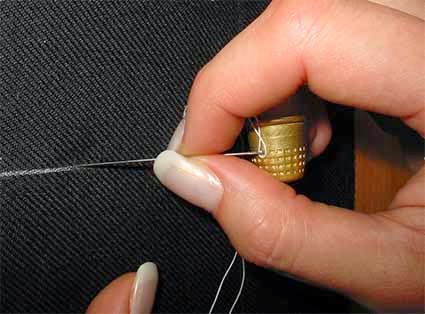 Концы сметочных строчек закрепляют одним-двумя обратными стежками.Для удаления ниток временного соединения деталей необходимо строчку сметывания разрезать ножницами через каждые 10-15 см, а затем вытягивать концы ниток.Помните древнее поверье портных: если не удалить нитки временного скрепления деталей, пусть и не видные в готовом виде, изделие вернется на переделку!!!
*Намелку вспомогательных линий (линии обтачивания углов, бортов и воротника, отделочных строчек и т. п.) производить по подсобным лекалам или линейкам. Толщина меловых линий не должна превышать 1 мм.

* При проверке кроя по лекалам внутренняя сторона меловой линии должна совпадать с контурами лекала. 

* Концы надсечек и линий разрезов деталей не должны доходить до линии строчек на 1 ... 1,5 мм. 

* При переводе меловых линий резцом колесико резца должно проходить посередине намеленных линий.
* При подготовке изделия к примерке и выполнении других строчек временного назначения следует применять хлопчатобумажную крученую пряжу, а также цветные или белые нитки соответствующих номеров.

*Сметывание деталей выполняют, когда стачивание без предварительного сметывания затруднено: при соединении двух деталей с посадкой одной из них, при обтачивании деталей с фигурными краями, при совмещении прямых и фигурных линий в середине деталей и по швам соединения.

Чтобы облегчить и ускорить сметывание и улучшить качество выполняемой операции, вытачки, складки, детали с фигурными срезами, боковые срезы, части спинки или переда полочек по срезам и т. п. предварительно скалывают булавками. Детали в изделиях из бархата, шифона и т. п. сметывают частыми стежками двумя строчками с расстоянием между ними 5 мм, чтобы детали не смещались при стачивании. Стачивают между строчками сметывания. Скалывают и сметывают детали точно по намеченным линиям или проложенным ниткам.

* Все сметочные работы выполняют на расстоянии 1 ... 1,5 мм от намеченной меловой линии в сторону среза детали так, чтобысметочные строчки при дальнейшей обработке не попадали под машинные строчки.

*Концы сметочных строчек закрепляют двумя-тремя обратными стежками.

* Для удаления ниток из строчек временного назначения необходимо разрезать их ножницами через каждые 10 . . . 15 см, а затем вынуть из ткани с помощью колышка.

* При выполнении ручных стежков и строчек постоянного назначения применяют нитки, совпадающие по цвету с материалом. При изготовлении изделий из шерстяных и хлопчатобумажных тканей используют хлопчатобумажные нитки № 50—80, для изделий из шелковых тканей — шелковые нитки № 65, 75, для изделий из искусственных и синтетических тканей — хлопчатобумажные нитки № 60—80. Отделку пришивают нитками в цвет отделки. Пуговицы со сквозными отверстиями пришивают нитками в цвет пуговиц, а пуговицы со стойкой — нитками в цвет ткани.

* Номера игл должны соответствовать толщине ткани и характеру выполняемых операций. Домашнее задание: https://booksee.org/book/596902  стр. 21